          Alexander Calder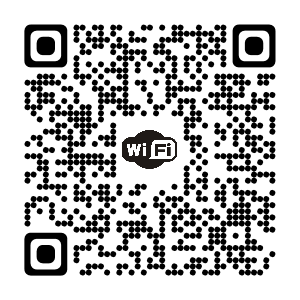           Alexander Calder          Alexander Calder          Alexander Calder          Alexander Calder          Alexander Calder          Alexander Calder          Alexander Calder          Alexander Calder          Alexander Calder          Alexander Calder          Alexander Calder          Alexander Calder          Alexander Calder          Alexander Calder